Viajamos Alrededor del Mundo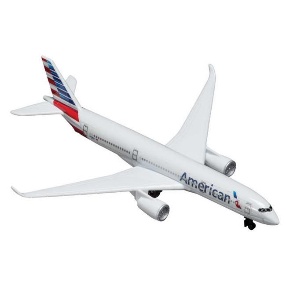 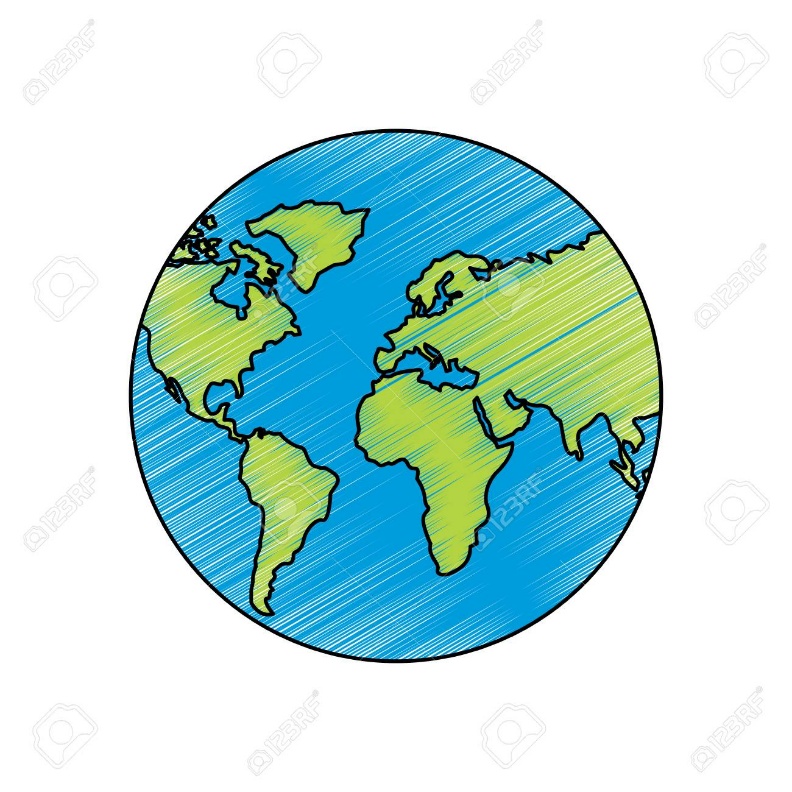 